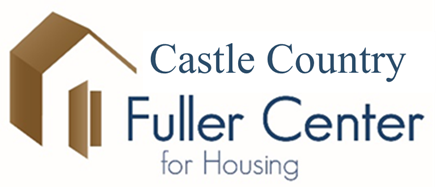 Golf Tournament – FundraiserAugust 20, 2022 Carbon County Country Club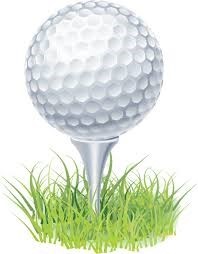 4– Person Scramble8:30am Shotgun Start$160.00 / Team, Lunch IncludedGreen Fees & Cart SeparateTo Sign Up, Call (435) 637-2388Or Visit the Country Club$100.00 Hole Sponsors - Call (435) 637-9701 375 S Carbon Ave. 435-637-9701